introductory patient informationAdditional Medical Providers Presenting Problem – why are you here today?Current pain scale 1-10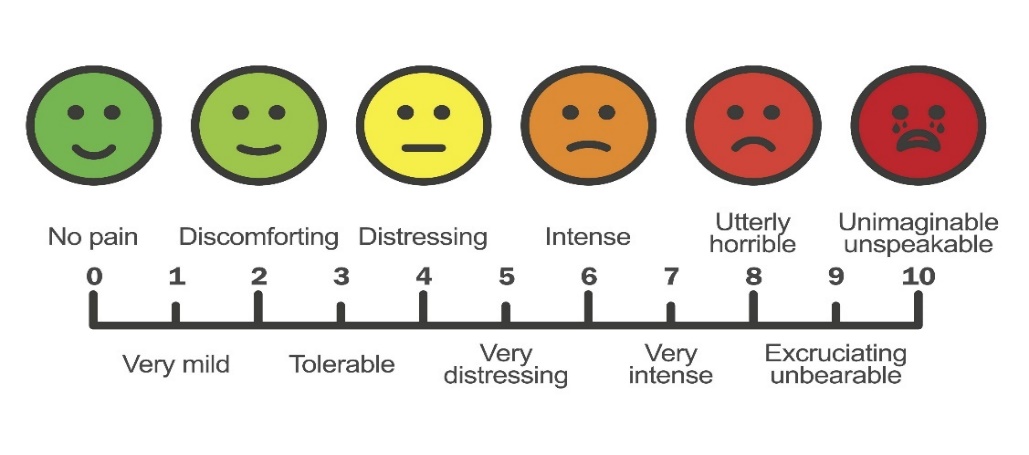 Motor Vehicle ClaimsIs this visit related to a Motor Vehicle Accident: Yes       No Allergiesnutritional supplements (vitmains, minerals, herbs)current medicationsprior medication and reason for stopping Comprehensive Health BackgroundCurrent medical problems in order of priorityDental proceduresFamily history	Surgeries and proceduresHospitalizationsTrauma – any major incident General health screeningPerinatal history: Choose those that applyPregnancy Complications in momFull-Term  // Premature: # of weeks _______ // Birth Weight/Length _____________________Type of LaborSpontaneous  // Induced  // Duration (hours) ________Type of Delivery  Normal  // Breech  // Caesarean  // Forceps  // Vacuum  // Apgar Scores __________Complications  Cord around neck  // Hemorrhage  // Infant injured during delivery  // Other___________________Post delivery period  Jaundice  // Cyanosis (turned blue)  // Incubator  // Infection  Number of days infant was in hospital after delivery, due to infant’s condition:  _______Breast fed for how long? ________________		Bottle fed for how long? _________________Infancy: Were any of the following present?  Chose all that applyColic / Fussy 		Reflux / Vomiting  	Difficulty Feeding 	coordination & Milestonesinterestsreview of sySTEMS General:  No problems ☐  Fevers, Night Sweats, Significant Weight Gain, Significant Weight Loss, Exercise Intolerance Eyes: No problems ☐  Dry Eyes, Vision Change, IrritationEars:  No problems ☐  Difficulty Hearing, Ear PainNose:  No problems ☐  Frequent Nose Bleeds, Nose Problems, Sinus ProblemsThroat: No problems ☐  Sore Throat, Bleeding Gums, Snoring, Dry Mouth, Mouth Ulcers, Oral or Teeth AbnormalitiesHeart:  No problems ☐  Chest Pain, Arm Pain on Exertion, Shortness of Breath when Walking, Shortness of Breath when Lying Down, Palpitations, Known Heart Murmur Lungs: No problems ☐  Cough, Wheezing, Shortness of Breath, Coughing Up Blood, Sleep Apnea, Sputum ProductionStomach/Bowels:  No problems ☐  Abdominal Pain, Nausea, Vomiting, Constipation, Abnormal Appetite, Diarrhea, Vomiting Blood, Dyspepsia, GERD, Difficulty Swallowing, Bowel Movement Changes, Rectal BleedingGenitourinary: No problems ☐  Incontinence, Difficulty Urinating, Hematuria, Increased FrequencyFemale: No problems ☐  Abnormal Bleeding, Flank Pain, Trouble Urinating, Rash, Lesion, Discharge, Vaginal Odor or ItchingMusculoskeletal: No problems ☐ Muscle Aches, Muscle Weakness, Arthralgia/Joint Pain, Back Pain, Swelling in ExtremitiesSkin: No problems ☐  Abnormal Mole, Jaundice, Rashes, Laceration Neurologic:  No problems ☐  Loss of Consciousness, Weakness, Numbness, Seizure, Dizziness, Migraines, 
Headaches, Tremor Psychiatric:  No problems ☐  Depression, Sleep Disturbance, Feeling Safe in Relationship, Alcohol Abuse, Anxiety, Hallucinations, Suicidal ThoughtsEndocrine:  No problems ☐  Fatigue, Menstrual Problems, PMDD, Menopausal, Sexual Problems Blood/Lymph: No problems ☐  Swollen Glands, Bruising, Excessive BleedingAllergic/Immunity: No problems ☐  Runny Nose, Sinus Pressure, Itching, Hives, Frequent SneezingAll of the above items wILL BE reviewed with the patient by the physician and are confirmed as noted above and documented in the medical record. Dr. Rosendahl ______________________________________             Date ________________Legal NameDatePreferred NamePhoneDOBAgeReferral SourcePrimary Care PhysicianSchoolGradePerson Filling 
out FormRelationship to PatientNameSpecialtyLocationIn your own words what happened or prompted you to make this appointment? Use the back page if needed.When did it start? How long has it been going on? What does it feel like? What makes it better or worse?Did something trigger a change in health? When was the last time the patient felt well?NameReactionNameDoseFrequencyStart DateReason for UseNameDoseFrequencyStart DateReason for UsePlease check here and use the back of this form to continue medication list if needed. Please check here and use the back of this form to continue medication list if needed. Please check here and use the back of this form to continue medication list if needed. Please check here and use the back of this form to continue medication list if needed. Please check here and use the back of this form to continue medication list if needed. NameDoseFrequencyStart DateEnd DateReason for Use and StoppingPlease check here and use the back of this form to medication list if neededPlease check here and use the back of this form to medication list if neededPlease check here and use the back of this form to medication list if neededPlease check here and use the back of this form to medication list if neededPlease check here and use the back of this form to medication list if neededNameSeverity (Mild/Moderate/Severe)Prior treatmentsProcedureDate(s) Duration or number as applicableWisdom teeth removalOther extractionsBracesPermanent retainer Removable retainerNight guardImplantsRoot canal or cavitiesMotherFatherSister(s)Brother(s)Maternal GrandmaMaternal GrandpaPaternal GrandmaPaternal GrandpaAunt(s)Uncle(s)Age if livingAge at DeathAdopted unknownAllergiesAsthmaBlood diseaseCAD-Heart attackCancer-what kindCrohn’s diseaseDementiaDepressionDiabetes Type 1Diabetes Type 2Heart failureHigh cholesterolHigh blood pressureIrritable bowel diseaseKidney diseaseObesityOsteoarthritisOsteoporosisStrokeSubstance abuseThyroid diseaseUlcerative colitisOtherWhat kind, side if applicableDateWhy was it doneFor whatDate(s)WhereHow? (MVA, falls)Date(s) or approximate ageWhat was injured (bone fractures, organs)Date and if result abnormalDental ExamEye ExamLast Full PhysicalToxemiaIllnessThreat of Miscarriage  Infection   Hospitalizations   OperationAs a toddler and into childhoodMore than averageGoodAverageLess than averagePoorWalkingRunningAthletic AbilitiesHand WritingClumsinessMilestonesEarlyNormalLateRolled overSat upCrawledWalkedToilet TrainedHobbies and Interests? Comments? Is there anything we need to know that we haven’t already asked?